คำสั่งกองบริหารงานบุคคล ที่   ๑/๒๕๖๔เรื่อง  แต่งตั้งคณะกรรมการการจัดการความรู้ของกองบริหารงานบุคคล -------------------------- 		เพื่อให้การดำเนินงานเกี่ยวกับการจัดการความรู้ในองค์กร (Knowledge Management : KM) 
ของกองบริหารงานบุคคล  มหาวิทยาลัยเทคโนโลยีราชมงคลล้านนา  สอดคล้องและเป็นไปตามแผนยุทธศาสตร์
ที่ ๓ การพัฒนาการบริหารจัดการและการสร้างฐานวัฒนธรรมองค์กรของมหาวิทยาลัยเทคโนโลยีราชมงคลล้านนา จึงเห็นสมควรแต่งตั้งคณะกรรมการจัดการความรู้ของกองบริหารงานบุคคล  มหาวิทยาลัยเทคโนโลยีราชมงคลล้านนา  ดังรายชื่อต่อไปนี้		๑. น.ส.จันจิรา		สุขสามปัน	ประธานกรรมการ๒. นางเฉลิมศรี		สันติธรางกูร	กรรมการ		๓. นายทินภัทร		อุปราสิทธิ์	กรรมการ๔. นายพีร์		ไทยชนะ		กรรมการ๕. น.ส.อรทัย		ปรุงเรือน	กรรมการ๖. นางวิไลรัตน์		ยะเชียงคำ	กรรมการ๗. นางจีรวรรณ์		เชาวการกูล	กรรมการ		๘. น.ส.นารีรัตน์		ผุยเจริญ		กรรมการ๙. น.ส.อารีรัตน์		ปันตันมูล	กรรมการ๑๐. น.ส.จินตนา		แสนวังขวา	กรรมการ๑๑. น.ส.พัชรินทร์	จินตนา		กรรมการ		๑๒. นางรุ่งอรุณ		มณีกุล		กรรมการ๑๓. น.ส.อัมราพร	จันทร์เที่ยง	กรรมการ		๑๔. น.ส.ปรางทิพย์	ธรรมปัญญา	กรรมการ๑๕ น.ส.ปาริฉัตต์		อธิพรหม	กรรมการ๑๖. น.ส.ณิชาพร		ธรรมสอน	กรรมการ๑๗. น.ส.กัญญารัตน์	พรคำ		กรรมการ		๑๘. นางศรัญญา		อินทร์คำเชื้อ	กรรมการและเลขานุการ		๑๙. นายพร้อมพงศ์	โสภาวรรณ์	กรรมการและผู้ช่วยเลขานุการ/ให้คณะกรรมการ...-๒-ให้คณะกรรมการจัดการความรู้ของกองบริหารงานบุคคล  มีหน้าที่ดำเนินการจัดการความรู้  ตามแผนการจัดการความรู้ของมหาวิทยาลัยเทคโนโลยี
ราชมงคลล้านนาเชื่อมโยงความรู้ในหน่วยงานหรือระหว่างหน่วยงานให้เกิดการแลกเปลี่ยนเรียนรู้ในวงที่กว้างขึ้นเพื่อให้เกิดพลังความร่วมมือในการเรียนรู้และยกระดับความรู้เพื่อการปฏิบัติที่สามารถนำไปใช้ประโยชน์ได้ส่งเสริมให้เกิดชุมชนนักปฏิบัติ (CoP : Community  of  Practice)  ในเรื่องที่เป็นความรู้หรือเป็นหัวใจในการปฏิบัติงานที่เกี่ยวข้องเก็บรวบรวมความรู้ที่ได้เพื่อเผยแพร่โดยใช้เทคโนโลยีสารสนเทศ  ให้ข้อมูลเป็นปัจจุบัน  เช่น  เว็ปไซต์  เว็ปบล็อก  เป็นต้นสรุปรายงานผลการดำเนินงานกิจกรรม/โครงการด้านการจัดการความรู้  เสนอประธานคณะกรรมการจัดทำยุทธศาสตร์และบริหารจัดการความรู้ในองค์กรของคณะ/หน่วยงานและมหาวิทยาลัยรายงานผลการดำเนินงานด้านการจัดการความรู้ของหน่วยงานต่าง ๆ ในสังกัดมหาวิทยาลัยในระบบการตรวจประเมินให้เรียบร้อยภายในระยะเวลาที่กำหนดทั้งนี้  ตั้งแต่  วันที่  ๑  ตุลาคม ๒๕๖๓					สั่ง  ณ  วันที่    ๒  กุมภาพันธ์  พ.ศ.  ๒๕๖๔						  (นางสาวจันจิรา  สุขสามปัน)                บุคลากรชำนาญการ รักษาราชการแทน		           		         ผู้อำนวยการกองบริหารงานบุคคล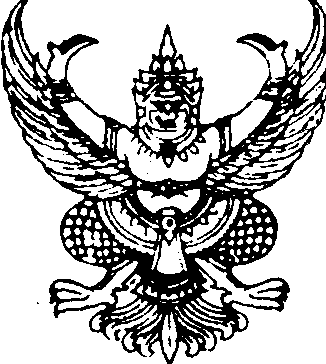 